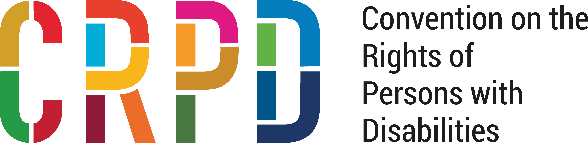 Online launch of OHCHR’s SDG-CRPD resource package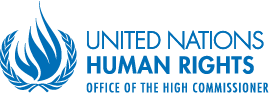 Date: Monday 21 December 2020, 4-5.30 pm (GVA time) ; 10-11.30am (NY time)Platform:Webex ****NEW Event link: https://rtce-unog.webex.com/rtce-unog/onstage/g.php?MTID=e08143b6677c0a9055e7660243aeb5360 
Event number:	174 904 8164Event password: 6DJp8kWGMG6Online captioning: https://www.streamtext.net/text.aspx?event=CFI-UNOG Objectives:This online event will launch OHCHR’s new SDG-CRPD resource package which aims at facilitating implementation of the Sustainable Development Goals guided by the Convention on the Rights of Persons with Disabilities (CRPD).  The resource package consists of:Policy Guidelines for inclusive Sustainable Development GoalsHuman rights Indicators on the Convention on the Rights of Persons with DisabilitiesData Sources GuidanceTraining materials on disability-inclusive Sustainable Development Goals VideosThe objectives of the online launch are: To inform all stakeholders about the resource package, how to use it and how it contributes to disability-inclusive implementation of the SDGs;To discuss how the resources fill existing gaps in policy guidance and assessment of the implementation of the rights of persons with disabilities; and To share perspectives on how the resource package benefits different stakeholders (States, UN entities and experts, OPDs, UNPRPD) in the framework of implementing the CRPD, SDGs, UNDIS, etc)Moderator: Gerard Quinn, UN Special Rapporteur on the rights of persons with disabilities Opening statements: Michelle Bachelet, United Nations High Commissioner for Human Rights (video message)Ana Maria Menéndez, United Nations Under Secretary General Ana Lucia Arellano, Chair, International Disability Alliance Ambassador Socorro Flores (Mexico) and Ambassador Lucy Duncan (New Zealand) on behalf of the Group of friends to the CRPDSpeakers:Closing remarks:Facundo Chávez, Human Rights and Disability Adviser, OHCHRVictoria Lee, Programme Manager, OHCHRMary Keogh, International Disability and Development Consortium (IDDC) Stefan Trömel, International Labour Organization (ILO)Alarcos Cieza, World Health Organization (WHO)Ana Pelaez, Committee on the Elimination of Discrimination against WomenAndrea Parra, human rights lawyer and experiential trainer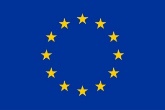 Ambassador Catalina Devandas, Permanent Representative of the Republic of Costa Rica to the United Nations Office in GenevaAmbassador Rui Macieira, Permanent Representative of Portugal, video message on behalf of Portugal and Brazil, co-authors of the HRC resolutions on Mental Health and Human Rights (video message)Federico Martire, Director of the EU project, Bridging the Gap II Ola Abualghaib, Technical Secretariat of the UN Partnership on the Rights of Persons with Disabilities (UNPRPD)Danlami Basharu, Chair of the Committee on the Rights of Persons with DisabilitiesHenriette Geiger, Director of Directorate People and Peace, Directorate General for Development and Cooperation of the European Commission (DG DEVCO)Format: The duration of the debate will be limited to one and a half hours. The event will be conducted in English.Accessibility:The online event will have real time captioning and International Sign interpretation. Online captioning: https://www.streamtext.net/text.aspx?event=CFI-UNOGBackground:In 2015, the United Nations adopted the 2030 Agenda for Sustainable Development (2030 Agenda) which puts forward 17 Sustainable Development Goals (SDG) with 169 targets. The negotiations of the 2030 Agenda were carried out with the active involvement of organizations of persons with disabilities (OPD) and as a result, the 2030 agenda reflects the rights of persons with disabilities across different goals. This demonstrates a significant advancement compared to the previous Millennium Development Goals which did not consider the situation of persons with disabilities and hence widened the gap between persons with disabilities and others, leaving them behind. Learning from this lesson, the SDGs call on the international community to commit to leaving no one behind, and reaching the furthest behind first, to address the situation of those most excluded from development and to implement policies to combat discrimination entrenched in existing structures and systems.The Convention on the Rights of Persons with Disabilities (CRPD) which entered into force in 2008, provides a blueprint for actions to include and uphold the rights of persons with disabilities. This human rights treaty calls for a paradigm shift from previous understandings of disability to a human rights model of disability. This new generation human rights treaty not only enumerates the human rights of persons with disabilities, it also serves as a development tool for implementation into policies and practices. The CRPD serves as a guide for the implementation of the SDGs by providing a rights perspective to the inclusion of persons with disabilities, in the pursuit to ‘leave no one behind’.In the framework of the EU funded project, “Bridging the Gap I: Human Rights indicators for the CRPD in support of a disability inclusive 2030 Agenda for Sustainable Development”, OHCHR developed the SDG-CRPD resource package to contribute to the realisation of the Sustainable Development Goals inclusive of persons with disabilities. The resources were developed through a consultative process involving UN entities and experts, governments, NHRIs, National Statistics Offices, organizations of persons with disabilities and other civil society organizations, international cooperation agencies and others.